CALL FOR PAPERS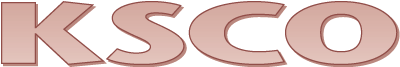 Knowledge Systems for Coalition Operations 20176th to 8th November 2017 in Los Angeles, California, USACo-located with the 22nd International Command and Control Research and Technology Symposium (ICCRTS 2017)History of the KSCOKSCO – Knowledge Systems for Coalition Operations – is an international working group exploring research in Knowledge-based Systems and Information Management, with a focus on the challenges of Coalition Operations. KSCO regularly organizes a technical conference where practitioners and key decision makers in coalition operations management meet and discuss with researchers from areas of knowledge-based systems, information management, planning, and multi-agent systems, exchange experience and ideas, share inspiration, and suggest novel concepts. It can also lead to joint project proposals. After successful events in Edinburgh UK beginning in 1999, Toulouse France, Prague Czech Republic, Waltham MA USA, Southampton UK, Vancouver BC Canada, Pensacola Florida USA, in 2016, the UK MoD joined with researchers from around the world to plan and host the 21st ICCRTS in London, UK in September 2016.  This event was co-located with the 8th Knowledge Systems for Coalition Operations (KSCO) 2016.  In 2017, the US Army Research Laboratory (ARL) host the 22nd ICCRTS in the Los Angeles area, to be held November 6-8, 2017 and once has invited the KSCO community to co-locate their 9th Knowledge Systems for Coalition Operations (KSCO) conference.Review and Acceptance ProcessKSCO 2017 will use a two step paper submission process. Authors should initially submit a one to two page extended abstract. Abstracts should also include a title, author list with contact information, and a brief (250 word max) description of the contents of the paper. Selected authors will be notified and asked to produce their full length submission as a draft paper. Final acceptance and paper format instructions will be sent out along with author notifications.Please submit papers in PDF format via https://easychair.org/conferences/?conf=iccrtsksco2017 Select the KSCO track rather than one of the one nine ICCRTS tracks.The Proceedings and KSCO papers will be published on the KSCO-2017 web site. In addition, accepted papers will be included in the ICCRTS-2017 Symposium Proceedings.Key Dates15 April 2017     	Last day to submit an abstract 15 May 2017        	Latest you will receive an invitation to submit a formal draft paper 15 June 2017        	Last day to submit your formal draft paper15 August 2017      	Latest you will receive reviewer comments and notification of acceptance15 September 2017 	Last day to submit your final paper 1 November 2017 	Last day to submit your presentationThese dates align with ICCRTS submissions at key points, but the initial abstract submission date is later than for ICCRTS.Topics of InterestKSCO-2017 welcomes submission of original research, application and project description papers related to intelligent and knowledge systems for coalition operations management. A coalition includes, but not limited to, military, inter-agency and cross organization alliances engaged in a cooperative endeavour and joining capabilities together for a common cause. Topics may be related to knowledge systems requirements and knowledge systems potential or actual use for coalition and inter-agency operations (i.e., multi-national and multi-agency, civil authorities, home land safety and security, expeditionary or domestic operations). Both full-length (maximum of 20 pages, not including appendices, endnotes, or references) and shorter position paper submissions are welcome. We will review theoretical, experimental, methodological papers, but we are especially interested in case studies, prototype evaluations and application reports. KSCO organizers particularly encourage submission of reports presenting larger coalition and inter-agencies related national and international projects and programmes. Authors wishing to present emerging efforts, especially student projects, are encouraged to submit position papers. KSCO 2017 areas may include: Intelligent Command and Control (C2)Coalition and Team Information SharingCoalition and Team User InterfacesPlanning and SchedulingCoordination and CollaborationData to Decision SupportHumanitarian Assistance & Disaster RecoveryCultural InfluencesHuman-Machine TeamsVirtual Coalition OrganizationsKSCO related Research Programmes & ProjectsDeployed Systems & Case StudiesKSCO related papers that are also in line with the ICCRTS-2017 (www.dodccrp.org) theme of "Frontiers of C2" will be looked upon favourably.Address any questions to the KSCO Track Programme Chair via ksco-2017@ksco.info		V7